§2319.  Relations with nonparty jurisdictions -- Article VIII1.  Application.  A party state may make application for assistance from the insurance fund with respect to a pest in a nonparty state. The application must be considered and decided on by the governing board or executive committee in the same manner as an application with respect to a pest within a party state, except as provided in this section.[PL 2005, c. 147, §1 (NEW).]2.  Nonparty state.  At or in connection with any meeting of the governing board or executive committee held pursuant to section 2317, a nonparty state is entitled to appear, participate and receive information only to the extent that the governing board or executive committee provides. A nonparty state is not entitled to a review of any determination made by the executive committee.[PL 2005, c. 147, §1 (NEW).]3.  Expenditures.  The governing board or executive committee shall authorize expenditures from the insurance fund to be made in a nonparty state only after determining that the conditions in the nonparty state and the value of the expenditures to the party states, as a whole, justify them. The governing board or executive committee may set any conditions that it considers appropriate with respect to the expenditure of money from the insurance fund in a nonparty state and may enter into an agreement or agreements with nonparty states and other jurisdictions or entities as it determines necessary or appropriate to protect the interests of the insurance fund with respect to expenditures and activities outside of party states.[PL 2005, c. 147, §1 (NEW).]SECTION HISTORYPL 2005, c. 147, §1 (NEW). The State of Maine claims a copyright in its codified statutes. If you intend to republish this material, we require that you include the following disclaimer in your publication:All copyrights and other rights to statutory text are reserved by the State of Maine. The text included in this publication reflects changes made through the First Regular and First Special Session of the 131st Maine Legislature and is current through November 1, 2023
                    . The text is subject to change without notice. It is a version that has not been officially certified by the Secretary of State. Refer to the Maine Revised Statutes Annotated and supplements for certified text.
                The Office of the Revisor of Statutes also requests that you send us one copy of any statutory publication you may produce. Our goal is not to restrict publishing activity, but to keep track of who is publishing what, to identify any needless duplication and to preserve the State's copyright rights.PLEASE NOTE: The Revisor's Office cannot perform research for or provide legal advice or interpretation of Maine law to the public. If you need legal assistance, please contact a qualified attorney.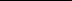 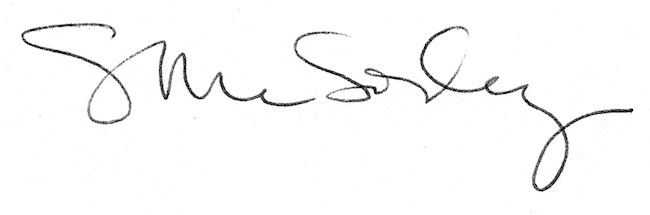 